Вариант II. «Россия – Родина моя»1. Определи  название  музыкального  произведения,  которое  созвучно данным произведениям искусства. Обведи букву правильного ответа.2. Найди соответствия между жанрами, названиями музыкальных произведений и их авторами. Впиши нужные цифры и буквы.I. ___________       II. ___________       III. ____________   3. Определи  по  картинке  состав  исполнителей  и  укажи  стрелочками.4. Какой колокольный звон звучит в известных тебе фрагментах из опер С. Прокофьева и М. Глинки? Соедини стрелочками найденные соответствия.1) Хор «Вставайте, люди русские!»			а) Благовест2) Хор «Славься!»						б) Набат      5. Послушай фрагменты музыкальных произведений и определи порядок их звучания.___ Симфония           ___ Романс           ___ Кантата           ___ ОпераII. День, полный событий1. Определи качества музыки, которыми обладают данные произ-ведения, и впиши нужную букву.1) «Марш деревянных солдатиков»_____		Песенность – п2) «Утро»_____ 						Танцевальность – т3) «Джульетта-девочка»_____				Маршевость – м  2. Найди и укажи стрелочками соответствия между названиями музыкальных произведений и их авторами.1) П. Чайковский					а) «Болтунья»2) С. Прокофьев					б) «Утренняя молитва»3) М. Мусоргский					в) «Заход солнца»4) Э. Григ 						г) «Тюильрийский сад»3. Найди  соответствия  музыкальных  произведений,  схожих  по тематике,  из  циклов  «Детская»  М. Мусоргского  и  «Детский альбом» П. Чайковского и впиши буквы.1) ____       2) ____       3) ____       4) ____4. Определи  название  музыкального  произведения,  которое  со-звучно данным произведениям искусства. Обведи букву правильного ответа.Вечер отрадный лёг на холмах,Ветер прохладный дует в полях.Дует, ласкает травку, цветы,Тихо качает розы кусты.			А. Плещеев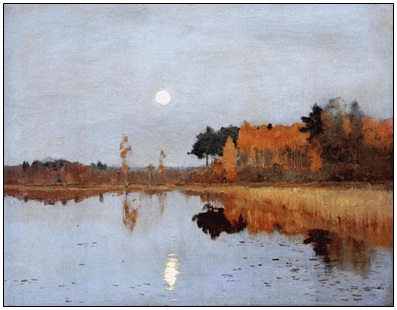 И. Левитан. Сумерки. Лунаа) «Тюильрийский сад» М. Мусоргскогоб) «Светит месяц» (русская народная песня)в) «Вечер» М. Мусоргского5. Послушай фрагменты музыкальных произведений и определи порядок их звучания.____ «Марш деревянных солдатиков»  ____ «Утро»   ____ «Джульетта-девочка»____ «С няней»      ____ «Колыбельная» III. «О России петь – что стремиться в храм»1. Найди соответствующее определению понятие и впиши нужную букву.1) Песенное обращение к Богу, святым. ______                     2) Песня повествовательного склада, в которой рассказывается о разных исторических событиях, о народной жизни. ______3) Молитвенное торжественное песнопение. ______4) Церковные  песни,  которые  поются  на  определённый  глас  (мелодию), составлены и написаны ко всем иконам Божьей матери. ______а) Молитва					в) Величаниеб) Тропарь					г) Баллада2. Дополни  ряд  названий  церковных  праздников,  которые  ты знаешь.Крещение Господне, Троица, _______________________, _______________________________, ___________________________.3. С каким музыкальным произведением можно связать женский образ с иконы В. Васнецова? Обведи букву правильного ответа.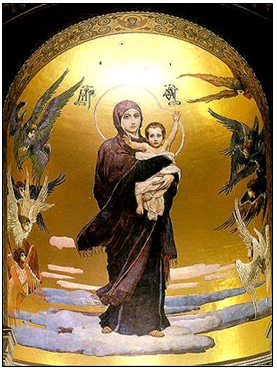 В. Васнецов. Богоматерь с младенцема) «Богородице Дево, радуйся» С. Рахманиноваб) «Аве, Мария!» Ф. Шуберта4. Найди и укажи стрелочками соответствия между названиями музыкальных произведений и их авторами.1) Ф. Шуберт					а) Прелюдия2) И. Бах						б) «Осанна»3) С. Рахманинов			 	в) «Аве, Мария!»4) Э. Ллойд Уэббер				г) «Богородице Дево, радуйся»5. Послушай фрагменты музыкальных произведений и определи порядок их звучания.____ «Аве, Мария!»____ Прелюдия____ «Богородице Дево, радуйся»____ Тропарь____ «Осанна»IV. «Гори, гори ясно, чтобы не погасло!»1. Дополни пропущенные слова в тексте.В стародавние времена складывал народ сказания, исполняемые нараспев,  которые назывались  ____________________. Их исполняли народные _________________-сказители под аккомпанемент старинного струнного инструмента, название которого _______________________. 2. В операх русских композиторов созданы образы народных сказителей былин. Укажи стрелочками на их имена.3. Обычаи  и  обряды  какого  весёлого  праздника,  которым древние славяне отмечали конец зимы и наступление весны, представлены Н. Римским-Корсаковым в опере «Снегурочка»? Подчеркни правильный ответ.а) Рождествоб) Масленицав) Троица4. Найди и укажи стрелочками соответствия между названиями музыкальных произведений и их авторами.1) М. Глинка						а) «Садко»2) Н. Римский-Корсаков				б) «Руслан и Людмила»								в) «Снегурочка»5. Послушай фрагменты музыкальных произведений и определи порядок их звучания.____ «Вторая песня Бояна»____ «Песня Садко»____ «Третья песня Леля»V. В музыкальном театре1. Найди соответствие между определениями и названиями певческих голосов. Укажи стрелочками эти соответствия.1) Высокий мужской голос  			а) Баритон2) Высокий женский голос  			б) Бас3) Низкий мужской голос      			в) Тенор4) Средний мужской голос  			г) Сопрано2. Найди соответствующее определению понятие и впиши нужную букву.1) Музыкальный спектакль, в котором действующие лица поют. _____2) Форма коллективного оперного пения. _____3) Оркестровое вступление к опере. _____4) Сольный номер в опере. _____5) Выходная ария, то есть первая ария по ходу действия, с которой герой или героиня выходили на сцену. _____6) Музыкальный  спектакль,  в  котором  действующие  лица  танцуют.
_____7) Музыкальный спектакль развлекательного характера. _____а) Опера				д) арияб) балет				е) увертюрав) мюзикл			ж) кавантинаг) хор3. Определи по декорации жанр спектакля и укажи стрелочкой.1)  		а) балет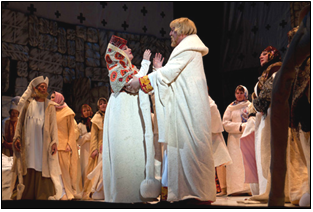 2)  		б) мюзикл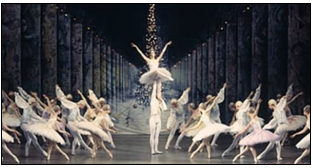 3)  		в) опера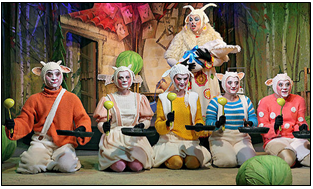 4. Найди соответствия между названиями музыкальных произве-дений и их авторами. Впиши нужные цифры и буквы.I. _______   II. _______   III. _______   IV. _______   V. _______  5. Послушай фрагменты музыкальных произведений и определи порядок их звучания.           ____ «Руслан и Людмила»____ «Волк и семеро козлят» ____ «Спящая красавица»VI. В концертном зале1. Дополни предложение.Автора музыкальных произведений называют ________________.Музыканта, поющего или играющего музыкальное произведение, называют ________________.Человека, который слушает музыкальное произведение, называют _______________.2. Узнай, кого можно увидеть на сцене концертного зала. Впиши нужную букву.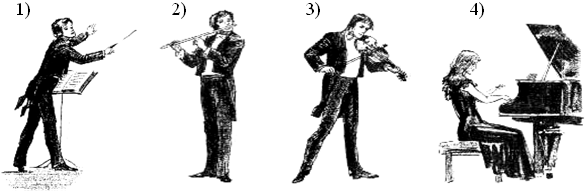       ___			   ___			___			    ___а) Скрипач	    б) Дирижёр	      в) Пианист	       г) Флейтист3. Найди соответствующее определению понятие и впиши нужную букву.1) Музыкальное произведение, состоящее из четырёх частей и написанное для симфонического оркестра. _____2) Музыкальное состязание, в котором солист как бы соревнуется с оркестром. _____3) Музыкальное произведение, состоящее из нескольких частей, основанных на контрасте. _____а) Концертб) Сюитав) Симфония4. Найди соответствия между названиями музыкальных произведений и их авторами. Впиши нужную букву.1) ____            2) ____            3) ____            4) ____            5) ____5. Послушай фрагменты музыкальных произведений и определи порядок их звучания.           ____ Концерт № 1			____ «В пещере горного короля»____ «Шутка»				____ «Героическая» симфония____ КаприсVII. «Чтоб музыкантом быть, так надобно уменье…»1. Какую музыку пишут композиторы?  Укажи соответствия стрелочками.1) Музыка для оркестра				а) Вокальная2) Произведения для голоса			б) Фортепианная3) Произведения, исполняемые			в) Симфоническая    клавишными инструментами2. Исполнители какого направления в музыке изображены? Обведи букву.3. Найди соответствующее определению понятие и впиши нужную букву.1) В песнях обычно есть запев и припев. Такую форму называют ____.2) Поэтический или музыкальный жанр торжественного, возвышенного характера, приветствие. ____3) Старинная многоголосная бытовая песня. ____4) Сочинение музыки во время её исполнения. ____5) Торжественная песня страны. ____а) Ода						г) Гимнб) Импровизация				д) Кантв) Куплетная форма4. Найди соответствия между названиями музыкальных произведений и их авторами. Впиши нужную букву.1) ____            2) ____            3) ____            4) ____            5) ____5. Послушай фрагменты музыкальных произведений и определи порядок их звучания.           ____ «Колыбельная»____ «Снег идёт»               ____ «Шествие солнца»____ «Ода к радости»____ Симфония № 40Ответы:I. «Россия – Родина моя»II. День, полный событийIII. «О России петь – что стремиться в храм»IV. «Гори, гори ясно, чтобы не погасло!»V. В музыкальном театреVI. В концертном залеVII. «Чтоб музыкантом быть, так надобно уменье…»«О, Родина! Все дни твои прекрасны.Где б ни был я, но всё с тобой душой».                                             В. Жуковскийа) Кант «Радуйся, Росско земле!»б) Симфония № 4в) «Славны были наши деды»
    (русская народная песня)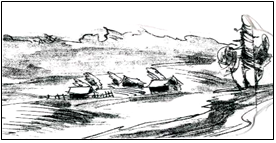 КомпозиторЖанрНазвание произведенияI. П. Чайковский1) Опера а) «Иван Сусанин»II. М. Глинка2) Романсб) «Александр Невский»III. С. Прокофьев3) Кантатав) «Благословляю вас, леса»1)  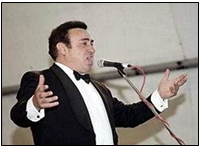 2)  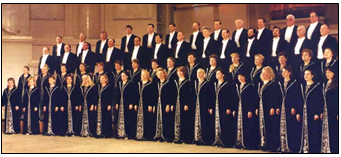 а) Хорб) Дуэтв) СолистМ. МусоргскийП. Чайковский1) С няней  а) В церкви2) С куклой б) Игра в лошадки3) На сон грядущий в) Нянина сказка4) Поехал на палочке  г) Болезнь куклы1)  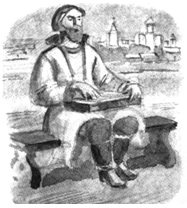 2)  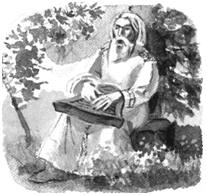 а) Лельб) Баянв) СадкоКомпозиторЖанрНазвание произведенияI. М. Глинка1) Опера а) «Спящая красавица»II. П. Чайковский2) Балетб) «Руслан и Людмила»III. Н. Римский-Корсаков3) Мюзикл в) «Снегурочка»IV. А. Рыбниковг) «Орфей и Эвридика»V. К. Глюкд) «Волк и семеро козлят»КомпозиторНазвание произведения1) П. Чайковскийа) «Шутка» 2) И. Бах б) «В пещере горного короля»3) Н. Паганинив) Концерт № 14) Э. Григг) «Героическая» симфония5) Л. Бетховенд) Каприс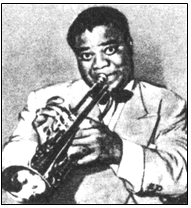 Луи Армстронг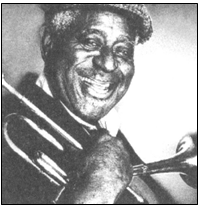 Джон Гиллеспиа) Джазб) Рокв) ЭстрадаКомпозиторНазвание произведения1) Дж. Гершвина) «Шествие солнца»2) Г. Свиридовб) «Я поймал ритм»3) С. Прокофьевв) «Снег идёт»4) В. Моцартг) «Ода к радости»5) Л. Бетховенд) Симфония № 40Номер задания12345Буква ответабI. 2 в, II. 1 а, III. 3 б1) в, 2) а1) б, 2) аПо выбору учителяНомер задания12345Буква ответа1) м, 2) п, 
3) т1) б, 2) а, 
3) г, 4) в1) в, 2) г, 
3) а, 4) бвПо выбору учителяНомер задания12345Буква и цифра
ответа1) а, 2) г, 
3) в, 4) бРождество, Вербное воскресенье, Пасхаа1) в, 2) а, 
3) г, 4) бПо выбору учителяНомер задания12345ОтветБылины, 
певцы,
гусли1) в, 2) б б1) б, 2) а, вПо выбору учителяНомер задания12345Буква и цифра
ответа1) в, 2) г, 
3) б, 4) а1) а, 2) г, 
3) е, 4) д, 
5) ж, 6) б, 
7) в1) в, 2) а, 
3) бI. 1 б, II. 2 а, III. 1 в, 
IV. 3 д, V 1гПо выбору учителяНомер задания12345Буква ответаКомпозитор, исполнитель, слу-
шатель1) б, 2) г, 3) а, 4) в1) в, 2) а, 
3) б1) в, 2) а, 
3) д, 4) б, 
5) гПо выбору учителяНомер задания12345Ответ1) в, 2) а, 
3) ба1) в, 2) а, 
3) д, 4) б, 
5) г1) б, 2) в, 
3) а, 4) д, 
5) гПо выбору учителя